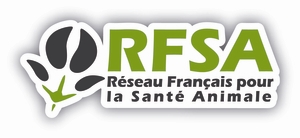 Groupe Antiparasitaires du RFSACompte rendu de la réunion du 21 septembre 2018 de 10h à 13hIntroductionRappel par J Devos : colloque OIE de novembre 2017 qui a conduit à mobiliser sur le sujetTour de table des actions entreprisesSNGTV : journées de formation et projet de création de site internet de référence dédié au parasitismeLaboratoires (CEVA, Virbac , Boehringer I, Bayer, Elanco, Zoétis, MSD) : Suivi des cas d’inefficacité présumée en pharmacovigilance Positionner le vétérinaire comme conseiller et prescripteur Bonnes pratiques (résistances présumées sont souvent des mauvaises pratiques)Essais terrain contrôle efficacitéADILVA : Les laboratoires départementaux interviennent par la réalisation d’analyses coproscopiques ou d’analyses d’herbe, pour le diagnostic mais aussi comme prestataires pour des laboratoires pharmaceutiques ou des instituts de recherche pour la mise au point d’antiparasitaires.ANMV : Efficacy WG (consultation en cours sur note ectoparasiticides et note sur résistance aux anthelminthiques terminée) Révision de la note relative aux RCP pour revoir mises en garde, posologiesEnquête d’usage petits ruminants et suivi copro avec Anses NiortBISPE / DGAL : pas de plan en prévision mais thématique prise en compte dans visite sanitaire 2019 petits ruminants (résistance AP et antibio)P Jacquier (ENV Toulouse) : UMT petits ruminants, enquêtes terrain ovins et alternatives aux traitements chimiques, sélection de souches ovines résistantes aux strongles.C Neveu (INRA) : recherche multirésistances et nématodes, criblage de nouvelles drogues, tests phénotypiques. Projet européen en coursI. Tourette (GDS) : incitation à copro (subventions)G. Bourgoin (ENV Lyon) : projets d’enquêtes épidémio, rôle de la faune sauvage dans  l’épidémiologie de la résistance aux anthelminthiques chez les animaux d’élevageCarine Paraud (ANSES Niort)Parasito caprinTravail sur outils alternatifs à la copro, tests de détection de résistanceEnquêtes terrainRappel du contexte de la création du groupe antiparasitaires (C. Chartier, Oniris) (cf document joint réunion RFSA 21-09-18)Signalement de résistance aux lactones macrocycliques en France (petits ruminants, bovins)Programme européen de recherche COSTReflexion paper EMA 2017 (mise en réseau des scientifiques et implication des parties prenantes)Analyse des recommandations  du CVMP : présentation « document de réflexion du Comité des médicaments vétérinaires sur la résistance aux anthelminthiques »)Chaque structure peut y trouver ce qu’elle a à faire à son niveauLes recommandations du CVMP pourraient être déclinées en action France qui constitueraient la feuille de route du groupeEn annexe post réunion :  document regroupant les différents axes de travail issus de la note de l'EMEA.Définition, champ et objectifs du groupe de travailGroupe qui fasse écho aux initiatives européennes, lieu de diffusion de l’information, des échanges entre parties prenantesRésultats attendus Echanges, transmission d’informations, temps de discussion et identification et proposition d’actionsC. Chartier assurera la connexion avec le projet COSTMode de fonctionnement  Proposition de 2 réunions d’une journée par an.Prochaine réunion le 10 janvier journée PJ : 1. powerpoint réunion RFSA 21-09-182. document de réflexion résistance aux anthelminthiques EMEA3. déclinaison des axes de travail/réflexions du groupe